УТВЕРЖДАЮ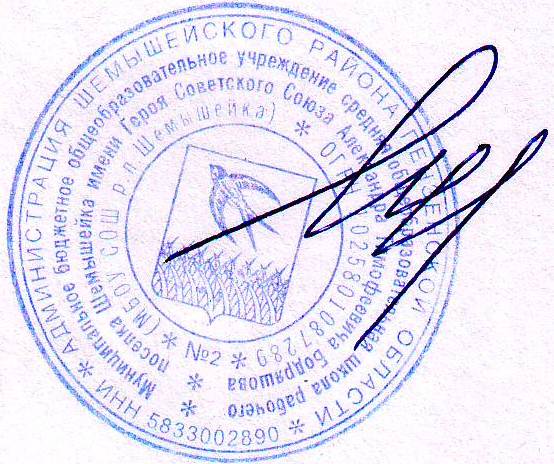 Директор МБОУ СОШ р.п. Шемышейка______________ М.М. Гудожникова_______ сентября 2022 г.План работы социального педагога на 2022-2023 учебный годПояснительная запискаЦель работы: Социальная защита обучающихся, их развитие, воспитание, образования на основе общечеловеческих ценностей, формирование у них соответствующих ценностных ориентаций. Задачи:  1.Комплексное решение проблемы профилактики безнадзорности и правонарушений подростков, их социальная реабилитация в современном обществе. Проведение профилактической работы с родителями, направленной на повышение ответственности за воспитание и обучение своих детей, на повышение правовой грамотности. Своевременное оказание социальной помощи, поддержка учащихся и их семей, оказавшихся в ТЖС, а также социальная защита детей с ОВЗ и детей, находящихся под опекой. 4. Принятие мер по снижению пропусков по неуважительной причине.  Профилактика ЗОЖ. Координация взаимодействия учителей, родителей, специалистов социальных служб, представителей административных органов для оказания социально-психологической помощи учащимся. Механизмы реализации  плана: анкетирование, тестирование, собеседования;индивидуальные беседы с детьми «группы риска» и родителями; проведение классных часов и родительских собраний; организация психолого-педагогических тренингов; работа Совета по профилактике правонарушений; проведение акций за здоровый образ жизни; совместные действия с общественными организациями.Ожидаемый результат:Снижение детей, состоящих на учете. Снижения правонарушений, совершаемых детьми «группы риска». Формирование позитивного отношения к процессу обучения и рост мотивации к учебе.Снижение факторов, провоцирующих аддитивное  поведение подростков «группы риска». Диагностика. Создание банка данных.Работа по профилактике правонарушений. Работа с учащимися асоциального поведения и с семьями, находящимися в социально-опасном положении.Работа по охране прав детства.Работа по правовой грамотности.Работа с родителями.Работа Совета профилактики.Работа с педагогическим коллективом.Работа по профилактики ЗОЖ.                                 Работа с КДН.Повышение квалификации.№          Содержание Ответственный Сроки Отметка о выполнении1 Сбор данных и оформление социального паспорта школы. Классные руководители (1-11 классы) до 17.09.22г.2 Составление актов обследования жилищно-бытовых условий(1-11 классы) Классные руководители (1-11 классы) до 01.10.2022г. 3 Выявление обучающихся «группы риска», подлежащих особому контролю внутри школы (1-11 кл.) Классные руководители (1-11 классы) до 17.09.2022г.В течение года 4 Выявление семей, подлежащих особому контролю внутри школы(1-11кл) Классные руководители (1-11 классы) до 17.09.2022г. В течение года 5 Оформление социальных паспортов учащихся и семей, имеющих детей «группы риска» Социальный педагог. В течение года 6 Пополнение банка данных на учащихся, состоящих на учете ВШУ, ОДН Социальный педагог. В течение года 7 Составление отчета о работе по профилактики правонарушений. Социальный педагог. 20 декабря 20 мая 8 Составление справки категории семей Социальный педагог. до 01.10.2022г.9 Анализ работы за год. Социальный педагог. 20 мая №    Мероприятия Ответственные Сроки Отметка о выполнении 1 Изучение условий жизни ребенка, выявление интересов и проблем, потребностей, причины отклоняющего поведения и конфликтных ситуаций. Классные руководители (1-11 классы) В течение года 2 Создание и утверждение приказом директора Совета по профилактике. Социальный педагог сентябрь3 Осуществление ежедневного контроля учета посещаемости и успеваемости детей «группы риска». Доведение итогов до сведения родителей и администрации школы и Управления образования. Классные руководители 1-11 классы.  Социальный педагог Итоги за четверть. В течение года 4 Организация встреч со специалистами (здравоохранения, ОВД, психологи) для проведения профилактических бесед. Классные руководители 1-11 классы.  Социальный педагог Во время проведения акций по плану ВР школы. 5 Организация занятости учащихся, детей «группы риска» в кружки и секции. Классные руководители 1-11 классы.  Социальный педагог Сентябрь  В течение года 6 Выявление учащихся асоциального поведения, своевременная постановка их на ВШУ. Классные руководители 1-11 классы.  Социальный педагог В течение года 7 Посещение на дому и составление актов обследования жилищных условий детей «группы риска» с привлечением классных руководителей.Классные руководители 1-11 классы.  Социальный педагог Сентябрь, ноябрь, январь  8 Оформление карт сопровождения на детей, состоящих на учете ВШУ и ПДН. Социальный педагог 1 и 2 полугодие. В течение года. 9 Проведение индивидуальной профилактической работы с учениками «группы риска» (игры, беседы, занятия, тренинги). Классные руководители Социальный педагог В течение года 10 Осуществление совместных рейдов к учащимся асоциального поведения и семей «группы риска» Классные руководители Социальный педагог Инспектор ОДН Родительский патруль В течение года 11 Разработка индивидуальных планов работы с учащимися, состоящими на профилактических учетах, ВШУ. Классные руководители Социальный педагогдо 20 сентября,в течение года12 Разработка совместных планов работы с инспектором ПДН, психологом Социальный педагог Психолог Инспектор ОДН до 20 сентября,в течение года13 Анализ социально-педагогической деятельности по работе с учащимися «группы риска» Социальный педагог Каждое полугодие 14 Профориентационная работа с учащимися 9-11 классов Классные руководители Социальный педагог В течение года №             Мероприятия Ответственный Сроки Отметка о выполнении1 Выявление детей, оставшихся без попечения родителей и детей-инвалидов (1-11 классы) Классные руководители Социальный педагог до 17 сентября 2 Посещение каждого опекаемого на дому, для выявления проблем, и контроля Классные руководители Социальный педагог 1 раз в четверть 3 Составление актов обследования жилищно-бытовых условий Классные руководители Социальный педагог В течение года 4 Постановка на бесплатное питание Социальный педагог сентябрь 5 Контроль  успеваемости и посещаемости опекаемых и инвалидов. Классные руководители Социальный педагог В течение года 6 Выявление интересов, и вовлечение в кружковую деятельность опекаемых и детей-инвалидов. Классные руководители Социальный педагог Сентябрь. В течение года 7Выступление на педсоветах школы по вопросам охраны прав детства Социальный педагог По плану 8 Оказание материальной помощи детям из малообеспеченных семей Социальный педагог По мере необходимости 9Контроль организации летнего отдыха  Классные руководители Социальный педагог Май-июнь июль №             Мероприятия Ответственный Сроки Отметка о выполнении1 Проведение классных часов по формированию правовой грамотности обучающихся и их родителей. 1класс «Права человека» «Правила поведения в школе и на улице» 2  и 3классы «Поведение на переменах»4 класс « Игра-путешествие «Имею право» 5 класс «Конвенция  о правах ребенка» 6 класс « Ответственность и обязанности несовершеннолетних» 7 – 8 класс «игра «Гражданином быть обязан» 9 класс игра «Право имею» 10-11 класс игра Правовой лабиринт» Социальный педагог Инспектор ПДН Классный руководитель В течение года 2 Проведение правовой игры «Мои права и обязанности» совместно с родителями. Социальный педагог Инспектор ПДН 19 ноября 22 апреля 3 Участие во всех правовых акциях года Социальный педагог Во время акций. №     Мероприятия Ответственный срокиОтметка о выполнении 1 Выступления на родительских собраниях по проблемам подросткового возраста: - Права и обязанности родителей по воспитанию детей. Исполнение ФЗ-120 Как защитить своего ребенка? Проблемы Ваших детей в школе и дома. профориентация школьника летний отдых ваших детей Классные руководители Социальный педагог Психолог 1 четверть2 четверть3 четверть4 четверть Май2 Оказание помощи в устранении конфликтных ситуаций между родителями и детьми Социальный педагог Психолог По мере необходимости3 Организация встреч родителей и специалистов на родительских собраниях (медики, юристы, социальных служб) Классные руководители Социальный педагог 1 раз в четверть4 Вовлечение представителей родительской общественности в работу Совета профилактики. Классные руководители Социальный педагог Согласнографика заседаний Совета4 Вовлечение представителей родительской общественности в работу Совета профилактики. Классные руководители Социальный педагог Согласнографика заседаний Совета5 Привлечение родителей к участию в рейдах, контроль организации родительского патруля. Классные руководители Социальный педагог По графику родительского патруля6 Анализ работы с родителями за год Социальный педагог май№             Мероприятия Ответственный сроки Отметка о выполнении1 Создание и утверждение приказом директора Совета по профилактике правонарушений и асоциального поведения учащихся. Директор до 20 сентября 2 Составление и утверждение плана заседаний Совета профилактики Состав Совета сентябрь 3 Осуществление контроля внеурочной занятости учащихся Состав Совета В течение года 4 Выявление учащихся, совершивших антиобщественные поступки, установление причин им способствующих. Устранение причин и условий способствующих безнадзорности и беспризорности. Состав Совета В течение года 5 Рассмотрение вопросов о постановке учащихся на профилактический учет в школе, ПДН, снятие с учета. Состав Совета В течение года 6 Подведение итогов работы Совета профилактики. Анализ деятельности. Состав Совета 20 мая №    Мероприятия   Ответственный сроки Отметка о выполнении 1 Участие в МО классных руководителей. Консультирование классных руководителей по оформлению социального паспорта, ведению документации на детей «группы риска» Социальный педагог По плану МО 2 Выступление на педсоветах Социальный педагог В течение года 3 Накопление и оформление методических материалов в помощь педагогам. Социальный педагог В течение года 4 Организация и проведение лектория для классных руководителей «Вопросы социальной педагогики» Социальный педагог В течение года 5 Совместное посещение на дому семей, имеющих детей «группы риска» Классные руководители Социальный педагог. В течение года 6 Организация летней занятости детей, состоящих на учете ВШУ,ПДН.КДН Классные руководители Социальный педагог Апрель-май июнь №   Мероприятия Ответственный сроки Отметка о выполнении 1 Рассмотрение тематических вопросов на заседаниях Совета профилактики. Председатель Совета По плану 1 раз в четверть 2 Выявление учащихся, употребляющих табак, алкоголь, токсические и наркотические вещества, своевременная постановка их на учет. Классные руководители Социальный педагог В течение года 3 Проведение лекций и бесед с родителями, индивидуальные беседы с учащимися. Классные руководители Социальный педагог В течение года 4 Организация и проведение мероприятий, посвященных «Всемирному Дню отказа от курения» Социальный педагог Классные руководители (1-11кл.) 19 ноября 5 Организация и проведение мероприятий, посвященных «Всемирному Дню борьбы со СПИДОМ» Социальный педагог Классные руководители (1-11кл.) 1 декабря 18 мая 6 Организация и проведение мероприятий, посвященных «Всемирному Дню здоровья» Социальный педагог Классные руководители 1-11кл 7 апреля 7 Организация и проведение мероприятий, посвященных « Всемирному Дню памяти умерших от ВИЧ и СПИДА» Социальный педагог Классные руководители 1-11кл 15 мая 8 Организация и проведение мероприятий, посвященных « Всемирному Дню без табачного дыма» Социальный педагог Классные руководители 1-11кл 31 мая 9 Проведение конкурса рисунков и плакатов «Мы за ЗОЖ» Социальный педагог Классные руководители 1-11кл В дни проведения акций 10 Проведение акций: «Сообщи, где торгуют смертью» и Интернет – урока. Социальный педагог Классные руководители 1-11кл В дни проведения акций по плану. 11 Проведение классных часов на тему:  «Мы за ЗОЖ» Социальный педагог Классные руководители 1-11кл В течение года 12 Просмотр видеофильмов: «За здоровый образ жизни» Социальный педагог Классные руководители 1-11кл В течение года 13 Привлечение подростков, склонных к вредным привычкам к участию в спортивных мероприятиях школы и города. Социальный педагог Учителя физ.культуры. По плану ВР школы 14 Проведение анкетирования учащихся с целью диагностики отношения к вредным привычкам. Тестирование на раннее выявление употребления наркотических средств. Социальный педагог. Октябрь и Апрель. 15 Проведение мероприятий, направленных на профилактику химической зависимости. Социальный педагог Организатор ДОО В течение года 16 Организация телефона доверия для детей и родителей Социальный педагог психолог В течение года 17 Проведение родительских собраний: (в виде часов общения) «Поощрение и наказание в воспитании детей» 6 классы «Конфликты и контакты» 7 классы. «Подросток и закон» 8 классы. «Воспитываем уверенность» 3-4 классы  «Если ребенок не слушается» 1-2 классы «Матери против наркотиков» 5-11 классы; Социальный педагог Классные руководители 1-11кл  Октябрь, ноябрь, январь, февраль, март №   Мероприятия   Ответственный  Сроки Отметка о выполнении 1 Участие в заседаниях КДН по текущим вопросам Социальный педагог По мере необходимости 2 Оформление характеристик на учащихся и родителей Социальный педагог Классные руководит. По мере необходимости 3 Постановка на учет ВШУ, ПДН и снятие с учета ВШУ и ПДНСоциальный педагог Классные руководит По мере необходимости 4 Представление на КДН информации о проделанной профилактической работе с учащимися, поставленными на учет ПДН И ВШУСоциальный педагог Классные руководит По мере необходимости №   Мероприятия   Ответственный  сроки Отметка  о выполнении 1 Участие в МО классных руководителей Социальный педагог По плану МО 2 Работа с литературой по социально-педагогическим вопросам Социальный педагог В течение года 3Изучение нормативно-правовых документов. Социальный педагог В течение года 